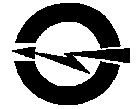  АКЦИОНЕРНОЕ ОБЩЕСТВО«ВОЛГОГРАДОБЛЭЛЕКТРО»(АО ВОЭ). Волгоград,  ул. Шопена, д. 13. Тел.: 48-14-21, факс: 48-14-22, электронная почта: voe@voel.ru № р/с 40702810111020101044 Волгоградское ОСБ №8621  АО Сбербанк, к/с 30101810100000000647, БИК 041806647, ИНН/КПП 3443029580/344301001, ОГРН 1023402971272ИЗВЕЩЕНИЕ о проведении запроса технико-коммерческих предложений в электронной форме по выбору подрядчика на право заключения договора подряда на проведение проектно-изыскательских работ для нужд АО «Волгоградоблэлектро» (закупка проводится среди субъектов малого и среднего предпринимательства)№ п/пНаименование п/пСодержание1.Способ закупкиЗапрос технико-коммерческих предложений в электронной форме2.ЗаказчикАО «Волгоградоблэлектро»Место нахождения: . Волгоград, ул. Шопена, д. 13Почтовый адрес: . Волгоград, ул. Шопена, д. 13Адрес электронной почты: voe223fz@voel.ru3.Контактные лицаПо вопросам организационного характера:, Тел.: (8442) 56-20-88 (доб.1132,1133), адрес электронной почты: voe223fz@voel.ruПо вопросам требуемых характеристик товаров, работ, услуг (качество, количество и др.):Ломсков Роман Николаевич, Зубович Дмитрий ЮрьевичТел.: (8442) 56-20-88 (доб.1060,1065)4.Проведение процедуры запроса предложений:Открытый запрос технико-коммерческих предложений на право заключения договора подряда (на выполнение проектно-изыскательских работ) для нужд АО «Волгоградоблэлектро  проводится в электронной форме, весь документооборот (подача заявки, изменения извещения и документации, разъяснения документации, подписание договора и т.д.) осуществляется в электронной форме: все документы и сведения подписываются электронной цифровой подписью уполномоченных со стороны заказчика, участников закупки лиц (за исключением случаев, когда в соответствии с законодательством Российской Федерации требуется иное оформление каких-либо документов). Процедура запроса технико-коммерческих предложений осуществляется на электронной площадке. Порядок проведения закупки определяется регламентом электронной площадки, на которой проводится запрос технико-коммерческих предложений.5.Адрес электронной торговой площадки в сети Интернет www.otc.ru 6.Нормативные документы, регламентирующие проведение закупочной процедурыФедеральный закон от 18 июля . № 223-ФЗ «О закупках товаров, работ, услуг отдельными видами юридических лиц», Положение о порядке проведения регламентированных закупок товаров, работ,  услуг  для  нужд акционерного общества «Волгоградоблэлектро», утвержденное протоколом совета директоров №2 от «30» июня 2021г.  7.Предмет закупочной процедуры Лот №1: Право заключения договора подряда на выполнение   проектно-изыскательских работ по объектам электросетевого хозяйства для нужд АО «Волгоградоблэлектро» по следующим объектам:1) Реконструкция ВЛ-10 кВ Л-22 участок от отпайки к  ТП-122 до отпайки к ТП-128 с установкой ИКЗ-1 компл., расположенной в Волгоградской области, Еланский район, р.п.Елань (ориентировочная протяженность ВЛ - 0,502 км) 2) Реконструкция ВЛ-0,4 кВ  от ТП-122, расположенной в Волгоградской области, Еланский район, р.п.Елань (ориентировочная протяженность ВЛ - 1,934 км)3) Монтаж реклоузера с ВВ на ВЛ-10кВ Л-5 р.п. Рудня Волгоградской области4) Модернизация КРН Л24, Л5 ПС-110кВ «Елань-1» (внедрение системы телемеханики, модернизация релейной защиты), р.п. Елань Волгоградской области»5) Монтаж реклоузера с ВВ на ВЛ-10кВ Л-20 р.п. Красный Яр Волгоградской области;6) Реконструкция КЛ-10кВ Л-7 ПС Новоаннинская от оп.90 до оп.91 (ориентировочной протяженностью 0,1км  в т.ч. прокол под ж/д дорогой - 25м) и прокладка дополнительной КЛ-10кВ (ориентировочной протяженностью 0,1км  в т.ч. прокол под ж/д дорогой - 25м) для улучшения надежности электроснабжения, расположенных в Волгоградской области, г. Новоаннинский.Срок гарантии на выполненные работы: не менее 6 (шести) лет с даты подписания актов приемки выполненных работ.Требования к качеству, конкурентоспособности и экологическим параметрам продукции: согласно существующим нормам.Требования к инженерному обеспечению: в соответствии с техническими условиями.Количество экземпляров проектно-сметной документации, выдаваемой заказчику: 3 экз. печатного варианта, 1экз. электронный (AutoCAD и PDF) на CD носителеСведения об объеме поставляемых товаров, требованиях, установленные Заказчиком к качеству, техническим характеристикам товара, сопроводительным документам, требования к его безопасности,  и иные требования, указаны подробно в «Техническом задании» Том №2  документации запроса технико-коммерческих предложений. 8.Предмет договора, сроки и место поставки товаров, выполнения работ, оказания услуг и другие условияЛот №1: выполнение проектно – изыскательских работ по объектам электро-сетевого хозяйства для нужд АО «Волгоградоблэлектро».Место выполнения работ:р.п. Елань  Волгоградской областир.п. Красный Яр  Волгоградской областир.п. Рудня  Волгоградской областиг. Новоаннинский Волгоградская область. Срок выполнения работ: Срок выполнения работ с даты подписания договора сторонами, окончательный срок выполнения работ не позднее 31.12.2022г., а по объекту «Модернизация КРН Л24, Л5 ПС-110кВ «Елань-1» (внедрение системы телемеханики, модернизация релейной защиты), р.п. Елань Волгоградской области» - срок выполнения работ 90 календарных дней со дня заключения договораСведения об объеме поставляемых товаров, выполняемых работ, оказываемых услуг, вид строительства, стадийность проектирования, основные технико-экономические показатели, в т. ч. мощность, производительность, производственная программа, требования к качеству, конкурентоспособности и экологическим параметрам продукции, требования к инженерному обеспечению требованиях,  общие условия для проектирования установленные Заказчиком к качеству работ, техническим характеристикам работ, сопроводительным документам, требования к его безопасности, и иные требования, указаны подробно в «Техническом задании» Том № 2  документации.9.Начальная (максимальная) цена договора (цена лота)Лот № 1: Начальная (максимальная) цена договора: 1 892 107 (Один миллион восемьсот девяносто две тысячи сто семь) рублей 20 копеек, с учетом НДС 20%. Начальная (максимальная) цена договора без НДС: 1 576 756 (Один миллион пятьсот семьдесят шесть тысяч семьсот пятьдесят шесть) рублей 00 копеек В случае, если участник закупки не является плательщиком НДС, то цена, предложенная таким участником, не должна превышать установленную начальную (максимальную) цену без НДС. При этом на стадии оценки и сопоставления заявок для целей сравнения ценовые предложения других участников также будут учитываться без НДС.10.Порядок и сроки оплаты товаров, работ, услугПорядок и срок оплаты товаров, работ, услуг, предлагаются участником закупки, в соответствии с критериями указанными в документации: с предварительным авансовым платежом (максимальный размер предварительного авансового платежа не должен превышать 30% от цены договора), либо отсрочка оплаты по окончании поставки товара (максимальный срок оплаты поставленных товаров не может превышать 30 календарных дней со дня исполнения обязательств по договору.11.Порядок формирования цены договора (цены лота)Цена договора определена с использованием метода сопоставления рыночных цен, с учётом стоимости услуг и расходов подрядчика на перевозку, страхование, уплату таможенных пошлин, налогов и других обязательных платежей, с учётом оплаты за  НДС.Порядок определения начальной (максимальной) цены договора указан подробно в «Техническом задании» Том № 2 документации запроса технико-коммерческих предложений.12.Размер и валюта обеспечения заявки. Лот № 1: обеспечение заявки не предусмотрено.Примечание: Если начальная максимальная цена договора не превышает 5 000 000 (пять миллионов) рублей, обеспечение заявки на участие в закупке не устанавливается.13.Размер и валюта обеспечения договора. Реквизиты для перечисления обеспечения:Лот № 1: обеспечение исполнения договора составляет 78 837,80 рублей (5 %) от начальной (максимальной) цены договора, указанной в настоящем извещении. При этом такое обеспечение может предоставляться участником закупки по его выбору путем внесения денежных средств на счет, указанный Заказчиком в извещении (документации), или путем предоставления банковской гарантии.Примечание: В платежном поручении необходимо указать название и номер закупки, по которой производится обеспечение.Расчетный счет АО «Волгоградоблэлектро» № р/с 40702810111020101044 Волгоградское ОСБ №8621  ПАО Сбербанк, к/с 30101810100000000647, БИК 041806647, ИНН/КПП 3443029580/344301001, ОГРН 102340297127214.Место подачи заявокЭлектронная торговая площадка www.otc.ru.15.Срок подачи заявок на участие в закупкеС момента размещения извещения о закупке на сайте электронной торговой площадки и в единой информационной системе по 11 час. 00  мин. (время московское) «07»      июля  2022 года.16.Срок предоставления участникам закупки разъяснений положений документации С момента размещения извещения о закупке на сайте электронной торговой площадки и в единой информационной системе по 11 час. 00  мин. (время московское) «07»      июля  2022 года.17.Место открытия доступа, рассмотрения заявок и подведения итогов. Волгоград, ул. Шопена, 13. 18.Дата открытия доступа к заявкам11 час. 30  мин. (время московское) «07»      июля  2022 года.19.Дата рассмотрения заявок11 час. 00  мин. (время московское) «08»      июля  2022 года.20.Дата подведения итоговне позднее 12 час. 00  мин. (время московское) «28»      июля 2022 года.21.ПереторжкаПроцедура переторжки может быть объявлена после проведения отборочной стадии. 22.Срок место порядок предоставления документации о закупке.Документация и извещение в форме электронного документа, размещена на сайте Заказчика www.voel.ru, в единой информационной системе www.zakupki.gov.ru и сайте электронной торговой площадки и доступна для ознакомления бесплатно.Срок предоставления документации с момента размещения закупочной процедуры в единой информационной системе, по дату окончания подачи заявок на участие в закупочной процедуре.23.Особенности участия в закупке субъектов малого и среднего предпринимательстваУчастниками настоящей закупки могут быть только субъекты малого или среднего предпринимательства.24.ПреференцииУстановлены постановлением Правительства РФ от 16 сентября 2016 г. № 925 "О приоритете товаров российского происхождения, работ, услуг, выполняемых, оказываемых российскими лицами, по отношению к товарам, происходящим из иностранного государства, работам, услугам, выполняемым работам.25.Прочая информацияДанный запрос технико-коммерческих предложений не является торгами (конкурсом или аукционом), и его проведение не регулируется статьями 447-449 части первой Гражданского кодекса Российской Федерации, п.2 ст. 3 Федерального закона от 18.07.2011 № 223-ФЗ «О закупках товаров, работ, услуг отдельными видами юридических лиц». Запрос технико-коммерческих предложений также не является публичным конкурсом и не регулируется статьями 1057-1061 части второй Гражданского кодекса Российской Федерации. Заказчик имеет право отказаться от всех полученных Заявок по любой причине или прекратить процедуру запроса технико-коммерческих предложений в любой момент, не неся при этом никакой ответственности перед Участниками.